بيان تصفية – دكتوراه الطور الثالث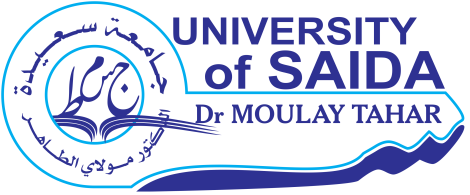 وزارة التعليم العالي و البحث العلميجامعة سعيدة – د. مولاي الطاهر  كـليـة ...........................................السنة الجامعية 2020/2021.قسم ...............................................الطالب[ة] :...............................................................تاريخ و مكان الازدياد :.................................................................التخصص : ..............................................................الفرع :    .................................................................يشهد مسؤول التكوين في دكتوراه ..................................... أن الطالب[ة] المذكور[ة] أعلاه قد أرجع [ت] كل الوسائل المعارة له/لها.سعيـدة في : .......................................                           مسؤول التكوين في الدكتوراهمـلاحظـة : ...........................................................................................................................................................................يشهد مدير مخبر البحث .......................................................... أن الطالب[ة] المذكور[ة] أعلاه قد أرجع[ت] كل الوسائل المعارة له/لها.سعيـدة في : .......................................                            مدير مخبر البحثمـلاحظـة: ................................................................................................................................................................................يشهـد امين[ة] مكتبة الكلية أن الطالب[ة] المذكور[ة] أعلاه قد أرجع[ت] كل الوسائل المعارة له/لها، و قدم [ت]  للمكتبة النسخة المطلوبة من اطروحته [ها].سعيـدة في : .......................................                            امين[ة] المكتبةمـلاحظـة: .................................................................................................................................................................................يشهـد مدير [ة] المكتبة المركزية، أن الطالب[ة] المذكور[ة] أعلاه قد أرجع[ت] كل الوسائل المعارة له/لها ، و قدم [ت]  للمكتبة النسخة المطلوبة من اطروحته [ها].سعيـدة في : .......................................                            مدير [ة] المكتبة المركزيةمـلاحظـة: .............................................................................................................................................................................يشهد نائب العميد المكلف بما بعد التدرج و البحث العلمي و العلاقات الخارجية أن الطالب [ة] المذكور [ة] أعلاه قد قدم[ت] كل الوثائق، بما في ذلك الخاصة بالتربصات. سعيـدة في : .......................................                            نائب[ة] العميدمـلاحظـة :............................................................................... ...................................................................................................يشهـد مدير الاقامة الجامعية، أن الطالب[ة] المذكور[ة] أعلاه قد أرجع[ت] كل الوسائل المعارة له/لها.سعيـدة في : .......................................                            مدير [ة] الاقامة الجامعيةمـلاحظـة: ......................................................................................................................................................................................